Book Fair!The book fair has arrived at St. Breward primary school! Come and visit it in the hall from 8:45am-9:00am and 3:00pm-3:15pm. The book fair will be here until Thursday 17th October 2019. Kind regards,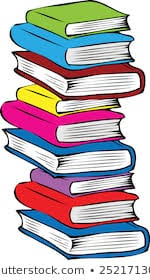 